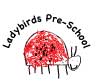 20/10/2022NEWSLETTERDear families,Here are a few reminders and dates for your diary.Half term – Just to remind, we finish for half term tomorrow for one week and will return on Monday 31st October.Nuts – Can I please remind families that we have a no nut policy at Ladybirds due to children having a severe nut allergy. This includes cereal bars with nuts in.A.G.M – We will be holding our annual general meeting on Thursday 17th November at 7.30pm. We have found in previous years that holding the meeting via Zoom has worked well for families. I will be sending out the link closer to the time. Ladybirds is a registered charity and relies on a group of trustees to help oversee the running of the setting. We will be looking to elect a new Chairperson at the meeting. The role isn’t time consuming and would consist of the following responsibilities arranges meetingsensures any decisions are voted on and agreedmonitors decisions and implements action planshas a second vote if votes are dividedis usually first point of contact for management issues and liaising with staffhas access to the bank accountssigns off minutes of meetings, as an accurate record of what was discussed and agreed.Please support us by attending the meeting.Warm clothing – Now the cooler weather is arriving, please can you ensure that your child has a warm coat, wellington boots, an indoor pair of shoes and a change of clothes.Term DatesWe will finish for Christmas on Friday 16th December and will return on Wednesday 4th January. Tapestry – All children should have a Tapestry online journal that families can access to see what the children’s activities during the day. We would love families to upload pictures and let us know what the children have been doing at home too. This gives the children a real opportunity to share experiences and chat with their peers about their lives outside pre-school. If you would like help in doing this, please speak to your child’s key person.End of the day – At the end of the day the children take part in a group time where they have a story, sing some songs and chat about the day. It can be rather disruptive for the children when parents arrive too early and the children leave midway as getting them focussed again can be a challenge. Can we please ask that parents arrive at 3pm when the side gate is released. If you need to collect any earlier, please let me know. Have a wonderful half termBest wishesCarol